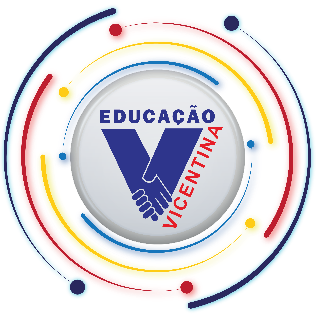 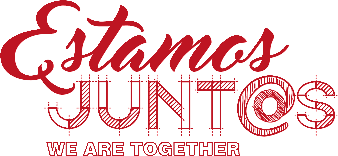 Escola Vicentina Nossa Senhora AparecidaRua Olavo Bilac, 78 - Paraíso do Norte/Pr    www.escolavicentina.com.br		                      Aprendendo Sempre!				PLANEJAMENTO SEMANALTurma: 9º anoPeríodo: 02/08/2021 a 06/08/2021Segunda-feira 02/08/2021Segunda-feira 02/08/2021Segunda-feira 02/08/2021Segunda-feira 02/08/2021DisciplinaEncaminhamento metodológicoConteúdo1ª aula7:30MatemáticaSeno, cosseno e tangente.Relações trigonométricas no triângulo retângulo.2ª aula8:20MatemáticaSeno, cosseno e tangente.Relações trigonométricas no triângulo retângulo.3ª aula9:10Ed. FísicaDanças de salão brasileiras (Maxixe, samba de gafieira e soltinho.Danças de salão.4ª aula10:15Ens. ReligiosoPoder.Comunicando uma ideia.5ª aula11:05Língua PortuguesaProdução textualMiniconto.Terça-feira 03/08/2021Terça-feira 03/08/2021Terça-feira 03/08/2021Terça-feira 03/08/2021Terça-feira 03/08/2021Terça-feira 03/08/2021Terça-feira 03/08/2021DisciplinaEncaminhamento metodológicoEncaminhamento metodológicoConteúdoConteúdo1ª aula7:30Língua PortuguesaProdução textualPoemaPoema2ª aula8:20InglêsAula online com link disponível através da plataforma iônica.Partes do jornal.Partes do jornal.3ª aula9:10GeografiaEuropa Ocidental.Europa Ocidental.Europa Ocidental.4ª aula10:15InglêsAula online com link disponível através da plataforma iônica.Presente perfeito.Presente perfeito.5ª aula11:05CiênciasCorreção atividades apostila páginas 205, 206 e 207As leis de NewtonAs leis de NewtonQuarta-feira 04/08/2021Quarta-feira 04/08/2021Quarta-feira 04/08/2021Quarta-feira 04/08/2021DisciplinaEncaminhamento metodológicoConteúdo1ª aula7:30HistóriaLeitura de apostila, exposição de vídeo, discussão com os alunos, atividades.A Crise de 1929.2ª aula8:20HistóriaLeitura de apostila, exposição de vídeo, discussão com os alunos, atividades.A Crise de 1929.3ª aula9:10Ed. FísicaDanças de salão brasileiras (Maxixe, samba de gafieira e soltinho.4ª aula10:15FilosofiaRevisão para Avaliação.Revisão para Avaliação.5ª aula11:05Língua PortuguesaProdução textualPoema imagemQuinta-feira 05/08/2021Quinta-feira 05/08/2021Quinta-feira 05/08/2021Quinta-feira 05/08/2021DisciplinaEncaminhamento metodológicoConteúdo1ª aula7:30Língua PortuguesaLeitura e interpretação.Poema.2ª aula8:20Língua PortuguesaLeitura e interpretação.Poema.3ª aula9:10MatemáticaSeno, cosseno e tangente.Relações trigonométricas no triângulo retângulo.4ª aula10:15CiênciasApostilaAmpliando forças 5ª aula11:05GeografiaEuropa: Divisão política e regionalização.Europa: Divisão política e regionalização.Sexta-feira 06/08/2021Sexta-feira 06/08/2021Sexta-feira 06/08/2021Sexta-feira 06/08/2021DisciplinaEncaminhamento metodológicoConteúdo1ª aula7:30MatemáticaValores do Seno, cosseno e tangente.Relações trigonométricas no triângulo retângulo.2ª aula8:20MatemáticaValores do Seno, cosseno e tangente.Relações trigonométricas no triângulo retângulo.3ª aula9:10HistóriaAtividades no caderno.A Crise de 1929.4ª aula10:15CiênciasAtividades cadernoAlavanca5ª aula11:05ArteLeitura de apostila, exposição de vídeo, produção no caderno.Teatro